С наступлением зимы все мы ждем много снега. Но часто бывает так, что заморозки чередуются с оттепелью. А это, как известно, наилучшие условия для гололеда. Гололед представляет для нас с вами наибольшую опасность, особенно, если мы куда-нибудь спешим, опаздываем на работу, да еще нужно успеть ребенка завезти в детский сад. Проще простого в гололед получить ушиб, вывих, сотрясение или даже перелом.Что же такое гололед и гололедица?Гололедица – это лед на поверхности дорог, который образуется после оттепели или дождя при внезапном похолодании.Гололед – слой плотного льда, нарастающего на предметах при выпадении дождя или мороси, при тумане и перемещении низких слоистых облаков при отрицательной температуре воздуха у поверхности Земли.Гололед значительно опасней гололедицы!Травм можно избежать, если знать и соблюдать пять важных правил. Правило первое: держите ребенка за руку.Поведение детей порой бывает просто непредсказуемым, ребенок может внезапно побежать, в том числе и на дорогу. Для предотвращения подобной ситуации лучше не отпускать руку ребенка. А перед тем, как пойти на улицу, регулярно повторять с детьми правила безопасного поведения на скользкой дороге – не бегать, не толкаться и не отпускать руку взрослого.Правило второе: не спешите.Никогда не надо спешить. Здесь очень уместна поговорка: «Тише едешь, дальше будешь». Рекомендуется передвигаться мелкой шаркающей походкой. Чем шире шаг, тем больше вероятность упасть. Бежать и догонять уходящий транспорт тоже не стоит. Лучше подождать следующий автобус, чем получить травму.Правило третье: выбирайте безопасную обувь.Это правило гласит о том, что взрослая и детская обувь должны быть удобными и безопасными. В гололедицу лучше носить обувь на нескользящей каучуковой или другой подошве с глубоким «протектором». При ходьбе по скользкой поверхности следует ступать на всю подошву, слегка расслабляя при этом ноги в коленях.У вашей обуви гладкая подошва? Наклейте на неё обычный пластырь, и обувь будет меньше скользить.Правило четвертое: всегда смотрите под ноги.Под ноги всегда надо смотреть, а в гололед особенно. Скользкую тропинку лучше обойти.Правило пятое: научитесь правильно падать.Не всегда человеку удается удержать равновесие. «Падайте без последствий», - советуют врачи. Как этому научиться?-присядьте, меньше будет высота падения.-при падении сгруппируйтесь. Если падаете на спину, старайтесь прижать подбородок к телу. Нельзя падать на вытянутые руки, можно сломать кисти рук. Чтобы не было сотрясения мозга, избегайте удара затылком.-падая, старайтесь завалиться на бок, так будет меньше травм.Помните!-Не забывайте, что и под снегом может быть лед.-Если конечность опухла и болит, срочно к доктору в травмпункт.-Упав на спину, не можете пошевелиться, срочно звонить в «Скорую помощь».Переходя через дорогу, соблюдайте правила дорожного движения, не переходите и не перебегайте дорогу перед близко идущим транспортом.Помните, что проезжая часть – скользкая, торможение транспорта затруднено, возможны заносы.При наличии светофора, переходите только на зеленый свет. В гололед выбирайте более безопасные маршруты и выходите из дома заблаговременно.Уважаемые родители!Будьте бдительны и осторожны!Подморозило с утра,Нет вчерашнего тепла,На дорогах гололед,И машины все несет.Тротуары, как каток,Сделать бы еще шажок,Но подошва подвела-Очень скользкая она.Сколько бед от гололеда!Есть для дворников работа-Соль насыпать и песок,Чтоб пройти прохожий мог.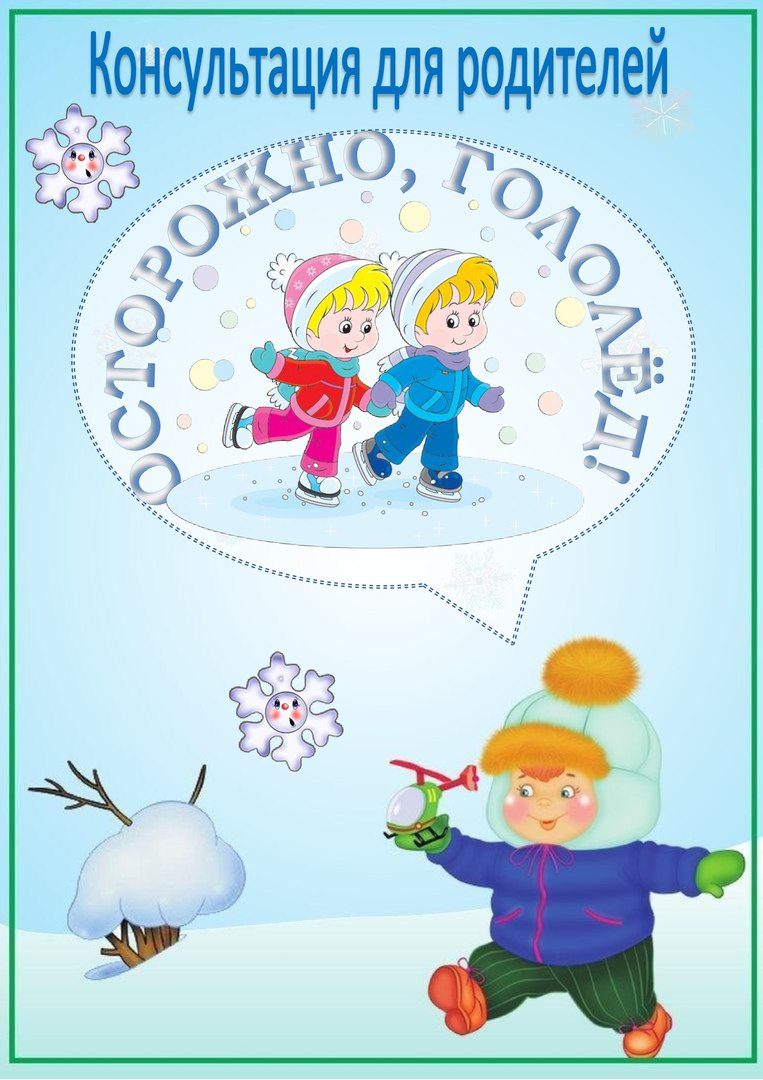 